MEDIA ADVISORY 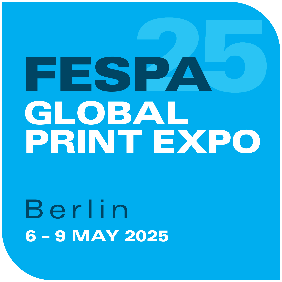 21 March 2024FESPA GLOBAL PRINT EXPO AND EUROPEAN SIGN EXPO TO BE BACK IN BERLIN, GERMANY IN MAY 2025FESPA has today announced that its flagship annual FESPA Global Print Expo and European Sign Expo events will return to Messe Berlin, Germany, from Tuesday 6 – Friday 9 May 2025, covering screen, digital and textile printing, signage and visual communications. Confirmed features include Personalise Make Wear, World Wrap Masters, Club FESPA and the return of the bi-annual FESPA Awards.Michael Ryan, Head of FESPA Global Print Expo, comments, “Following three successful events in the city and positive feedback on the venue from all participants, we are pleased to be returning to Berlin in 2025. We’re looking forward to welcoming exhibitors – as well as visitors – to Messe Berlin next May for an event that I am confident will help printers and signmakers uncover new technologies and solutions to expand their business and unleash their full potential.” FESPA has previously hosted three events in Berlin, in 2007, 2018 and – more recently – 2022. Feedback following FESPA 2022 reaffirmed that Messe Berlin is a popular venue for both exhibitors and visitors alike. The city offers a continental air and traffic hub, and is easily accessible from all major European and international cities. The newest airport – Berlin Brandenburg – is located just 30 minutes from the Messe Berlin and offers flights to European metropolitan and leisure locations as well as a number of intercontinental destinations.Further details on FESPA 2025 will be available after FESPA Global Print Expo, European Sign Expo, Personalisation Experience and Sportswear Pro 2024 (19 – 22 March 2024, RAI Amsterdam, The Netherlands).ENDSAbout FESPA      Founded in 1962, FESPA is a global federation of Associations for the screen printing, digital printing and textile printing community. FESPA’s dual aim is to promote screen printing and digital imaging and to share knowledge about screen and digital printing with its members across the world, helping them to grow their businesses and learn about the latest developments in their fast growing industries.       FESPA Profit for Purpose      
Profit for Purpose is FESPA’s international reinvestment programme, which uses revenue from FESPA events to support the global speciality print community to achieve sustainable and profitable growth through four key pillars - education, inspiration, expansion and connection. The programme delivers high quality products and services for printers worldwide, including market research, seminars, summits, congresses, educational guides and features, in addition to supporting grassroots projects in developing markets. For more information visit, www.fespa.com/profit-for-purpose.      Forthcoming FESPA events include:     FESPA Global Print Expo 2024, 19 – 22 March 2024, RAI, Amsterdam, Netherlands    European Sign Expo 2024, 19 – 22 March 2024, RAI, Amsterdam, Netherlands    Personalisation Experience 2024, 19 – 22 March 2024, RAI, Amsterdam, Netherlands    Sportswear Pro 2024, 19 – 22 March 2024, RAI, Amsterdam, Netherlands   FESPA Eurasia 2024, 11 – 14 September 2024, Istanbul Fair Center, Istanbul, TurkeyFESPA Africa 2024, 13 – 15 September 2024, Gallagher Convention Centre, Midrand, South AfricaFESPA Mexico 2024, 26 – 28 September 2024, Centro Citibanamex, Mexico City  WrapFest 2024, 3 – 4 October 2024, Silverstone Race Circuit, UKFESPA Middle East 2025, 20 – 22 January 2025, Dubai Exhibition Centre, DubaiFESPA Global Print Expo 2025, 6 – 9 May 2025, Messe Berlin, Germany    European Sign Expo 2025, 6 – 9 May 2025, Messe Berlin, Germany    Issued on behalf of FESPA by AD Communications     For further information, please contact:      Josie Fellows				Lorraine Harrow   AD Communications  			FESPA    Tel: + 44 (0) 1372 464470        		Tel: +44 (0) 1737 228197  Email: jfellows@adcomms.co.uk		Email: lorraine.harrow@fespa.com        Website: www.adcomms.co.uk		Website: www.fespa.com    